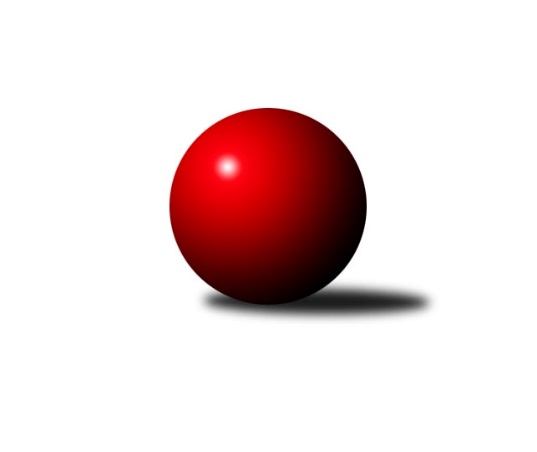 Č.8Ročník 2021/2022	20.5.2024 Východočeská soutěž skupina C 2021/2022Statistika 8. kolaTabulka družstev:		družstvo	záp	výh	rem	proh	skore	sety	průměr	body	plné	dorážka	chyby	1.	TJ Tesla Pardubice D	8	7	0	1	77 : 19 	(42.5 : 17.5)	1602	14	1135	467	36.6	2.	TJ Jiskra Hylváty C	8	7	0	1	72 : 24 	(38.5 : 25.5)	1572	14	1122	450	36.4	3.	TJ Tesla Pardubice B	8	6	0	2	68 : 28 	(35.0 : 23.0)	1575	12	1115	460	32.8	4.	KK Svitavy C	8	4	0	4	48 : 48 	(31.5 : 22.5)	1597	8	1138	460	36.9	5.	KK Vysoké Mýto C	8	4	0	4	40 : 56 	(28.5 : 33.5)	1527	8	1081	446	41.4	6.	TJ Jiskra Hylváty B	8	3	0	5	40 : 56 	(25.0 : 35.0)	1559	6	1127	433	40.9	7.	TJ Tesla Pardubice C	8	1	0	7	22 : 74 	(18.0 : 40.0)	1512	2	1096	416	48.8	8.	SK Rybník B	8	0	0	8	17 : 79 	(15.0 : 37.0)	1493	0	1079	414	46.6Tabulka doma:		družstvo	záp	výh	rem	proh	skore	sety	průměr	body	maximum	minimum	1.	TJ Tesla Pardubice D	4	4	0	0	43 : 5 	(22.5 : 9.5)	1646	8	1688	1621	2.	TJ Tesla Pardubice B	4	3	0	1	38 : 10 	(18.0 : 8.0)	1640	6	1678	1603	3.	KK Vysoké Mýto C	4	3	0	1	32 : 16 	(21.0 : 11.0)	1600	6	1662	1517	4.	TJ Jiskra Hylváty C	4	3	0	1	32 : 16 	(17.0 : 15.0)	1552	6	1623	1454	5.	KK Svitavy C	4	2	0	2	28 : 20 	(20.5 : 11.5)	1619	4	1706	1537	6.	TJ Jiskra Hylváty B	4	2	0	2	26 : 22 	(15.0 : 13.0)	1609	4	1666	1509	7.	TJ Tesla Pardubice C	4	1	0	3	16 : 32 	(10.0 : 16.0)	1538	2	1576	1497	8.	SK Rybník B	4	0	0	4	8 : 40 	(8.0 : 18.0)	1410	0	1460	1365Tabulka venku:		družstvo	záp	výh	rem	proh	skore	sety	průměr	body	maximum	minimum	1.	TJ Jiskra Hylváty C	4	4	0	0	40 : 8 	(21.5 : 10.5)	1577	8	1637	1499	2.	TJ Tesla Pardubice D	4	3	0	1	34 : 14 	(20.0 : 8.0)	1598	6	1688	1505	3.	TJ Tesla Pardubice B	4	3	0	1	30 : 18 	(17.0 : 15.0)	1583	6	1679	1513	4.	KK Svitavy C	4	2	0	2	20 : 28 	(11.0 : 11.0)	1590	4	1627	1537	5.	TJ Jiskra Hylváty B	4	1	0	3	14 : 34 	(10.0 : 22.0)	1529	2	1558	1497	6.	KK Vysoké Mýto C	4	1	0	3	8 : 40 	(7.5 : 22.5)	1503	2	1590	1446	7.	SK Rybník B	4	0	0	4	9 : 39 	(7.0 : 19.0)	1521	0	1567	1478	8.	TJ Tesla Pardubice C	4	0	0	4	6 : 42 	(8.0 : 24.0)	1513	0	1570	1468Tabulka podzimní části:		družstvo	záp	výh	rem	proh	skore	sety	průměr	body	doma	venku	1.	TJ Tesla Pardubice D	7	6	0	1	65 : 19 	(38.5 : 17.5)	1650	12 	4 	0 	0 	2 	0 	1	2.	TJ Jiskra Hylváty C	7	6	0	1	62 : 22 	(33.5 : 22.5)	1572	12 	2 	0 	1 	4 	0 	0	3.	TJ Tesla Pardubice B	6	5	0	1	54 : 18 	(29.0 : 19.0)	1593	10 	3 	0 	0 	2 	0 	1	4.	KK Svitavy C	7	3	0	4	40 : 44 	(30.5 : 21.5)	1586	6 	2 	0 	2 	1 	0 	2	5.	TJ Jiskra Hylváty B	7	3	0	4	36 : 48 	(23.0 : 29.0)	1560	6 	2 	0 	2 	1 	0 	2	6.	KK Vysoké Mýto C	7	3	0	4	32 : 52 	(22.5 : 31.5)	1529	6 	2 	0 	1 	1 	0 	3	7.	TJ Tesla Pardubice C	7	1	0	6	20 : 64 	(15.0 : 35.0)	1527	2 	1 	0 	3 	0 	0 	3	8.	SK Rybník B	6	0	0	6	15 : 57 	(12.0 : 28.0)	1492	0 	0 	0 	2 	0 	0 	4Tabulka jarní části:		družstvo	záp	výh	rem	proh	skore	sety	průměr	body	doma	venku	1.	TJ Tesla Pardubice D	1	1	0	0	12 : 0 	(4.0 : 0.0)	1505	2 	0 	0 	0 	1 	0 	0 	2.	TJ Jiskra Hylváty C	1	1	0	0	10 : 2 	(5.0 : 3.0)	1541	2 	1 	0 	0 	0 	0 	0 	3.	KK Svitavy C	1	1	0	0	8 : 4 	(1.0 : 1.0)	1627	2 	0 	0 	0 	1 	0 	0 	4.	KK Vysoké Mýto C	1	1	0	0	8 : 4 	(6.0 : 2.0)	1578	2 	1 	0 	0 	0 	0 	0 	5.	TJ Tesla Pardubice B	2	1	0	1	14 : 10 	(6.0 : 4.0)	1567	2 	0 	0 	1 	1 	0 	0 	6.	TJ Jiskra Hylváty B	1	0	0	1	4 : 8 	(2.0 : 6.0)	1558	0 	0 	0 	0 	0 	0 	1 	7.	TJ Tesla Pardubice C	1	0	0	1	2 : 10 	(3.0 : 5.0)	1468	0 	0 	0 	0 	0 	0 	1 	8.	SK Rybník B	2	0	0	2	2 : 22 	(3.0 : 9.0)	1413	0 	0 	0 	2 	0 	0 	0 Zisk bodů pro družstvo:		jméno hráče	družstvo	body	zápasy	v %	dílčí body	sety	v %	1.	Jiří Turek 	TJ Tesla Pardubice D 	14	/	8	(88%)		/		(%)	2.	Milan Novák 	TJ Tesla Pardubice B 	14	/	8	(88%)		/		(%)	3.	Ladislav Kolář 	TJ Jiskra Hylváty C 	12	/	6	(100%)		/		(%)	4.	Jaroslav Kaplan 	TJ Jiskra Hylváty C 	12	/	7	(86%)		/		(%)	5.	Ivana Brabcová 	TJ Tesla Pardubice D 	12	/	7	(86%)		/		(%)	6.	Ivana Plchová 	KK Svitavy C 	12	/	8	(75%)		/		(%)	7.	Tomáš Skala 	TJ Jiskra Hylváty B 	10	/	6	(83%)		/		(%)	8.	Martina Nováková 	TJ Tesla Pardubice B 	10	/	6	(83%)		/		(%)	9.	Vojtěch Morávek 	TJ Jiskra Hylváty B 	10	/	8	(63%)		/		(%)	10.	Petr Bečka 	TJ Jiskra Hylváty C 	10	/	8	(63%)		/		(%)	11.	Patricie Hubáčková 	TJ Tesla Pardubice B 	8	/	5	(80%)		/		(%)	12.	Iva Jetmarová 	KK Svitavy C 	8	/	5	(80%)		/		(%)	13.	Marie Drábková 	TJ Tesla Pardubice D 	8	/	6	(67%)		/		(%)	14.	Oldřich Hubáček 	TJ Tesla Pardubice C 	8	/	8	(50%)		/		(%)	15.	Jiří Brabec 	TJ Tesla Pardubice D 	7	/	5	(70%)		/		(%)	16.	Jiří Šafář 	SK Rybník B 	7	/	7	(50%)		/		(%)	17.	Hana Krumlová 	TJ Tesla Pardubice D 	6	/	4	(75%)		/		(%)	18.	Matěj Drábek 	TJ Tesla Pardubice B 	6	/	4	(75%)		/		(%)	19.	Jakub Hemerka 	KK Vysoké Mýto C 	6	/	4	(75%)		/		(%)	20.	Petr Leinweber 	KK Svitavy C 	6	/	6	(50%)		/		(%)	21.	Marcel Novotný 	SK Rybník B 	6	/	6	(50%)		/		(%)	22.	Ladislav Češka 	KK Svitavy C 	6	/	6	(50%)		/		(%)	23.	Dalimil Jetmar 	TJ Jiskra Hylváty C 	6	/	7	(43%)		/		(%)	24.	Pavel Doležal 	KK Vysoké Mýto C 	6	/	7	(43%)		/		(%)	25.	Jana Bulisová 	TJ Tesla Pardubice B 	6	/	7	(43%)		/		(%)	26.	Martin Bryška 	TJ Jiskra Hylváty C 	4	/	3	(67%)		/		(%)	27.	Kryštof Vavřín 	TJ Jiskra Hylváty B 	4	/	3	(67%)		/		(%)	28.	Michal Jasanský 	KK Vysoké Mýto C 	4	/	4	(50%)		/		(%)	29.	Lukáš Doubek 	TJ Tesla Pardubice C 	4	/	6	(33%)		/		(%)	30.	Lukáš Hubáček 	TJ Tesla Pardubice C 	4	/	7	(29%)		/		(%)	31.	Anthony Šípek 	TJ Jiskra Hylváty B 	4	/	8	(25%)		/		(%)	32.	Ladislav Kočiš 	TJ Tesla Pardubice D 	2	/	2	(50%)		/		(%)	33.	Jan Chleboun 	KK Vysoké Mýto C 	2	/	3	(33%)		/		(%)	34.	Josef Ledajaks 	KK Vysoké Mýto C 	2	/	3	(33%)		/		(%)	35.	Jan Herrman 	SK Rybník B 	2	/	3	(33%)		/		(%)	36.	Jaroslav Polanský 	KK Vysoké Mýto C 	2	/	5	(20%)		/		(%)	37.	Ondřej Pecza 	KK Vysoké Mýto C 	2	/	5	(20%)		/		(%)	38.	Pavel Renza 	SK Rybník B 	2	/	6	(17%)		/		(%)	39.	Marek Crlík 	TJ Tesla Pardubice C 	2	/	8	(13%)		/		(%)	40.	Jaromír Svojanovský 	KK Svitavy C 	0	/	1	(0%)		/		(%)	41.	Václav Perchlík ml.	KK Vysoké Mýto C 	0	/	1	(0%)		/		(%)	42.	Tereza Vacková 	TJ Jiskra Hylváty C 	0	/	1	(0%)		/		(%)	43.	Miloslav Vaněk 	TJ Tesla Pardubice B 	0	/	2	(0%)		/		(%)	44.	Milan Pustaj 	SK Rybník B 	0	/	2	(0%)		/		(%)	45.	Pavel Čejka 	TJ Tesla Pardubice C 	0	/	3	(0%)		/		(%)	46.	Andrea Komprsová 	TJ Jiskra Hylváty B 	0	/	3	(0%)		/		(%)	47.	Jan Žemlička 	TJ Jiskra Hylváty B 	0	/	4	(0%)		/		(%)	48.	Jan Suchý 	SK Rybník B 	0	/	5	(0%)		/		(%)	49.	Lubomír Bačovský 	KK Svitavy C 	0	/	6	(0%)		/		(%)Průměry na kuželnách:		kuželna	průměr	plné	dorážka	chyby	výkon na hráče	1.	Svitavy, 1-2	1594	1134	460	41.3	(398.6)	2.	Pardubice, 1-2	1591	1132	459	38.9	(398.0)	3.	Vysoké Mýto, 1-2	1574	1129	444	43.8	(393.5)	4.	Hylváty, 1-2	1566	1116	449	37.4	(391.6)	5.	TJ Sokol Rybník, 1-2	1452	1046	406	43.8	(363.2)Nejlepší výkony na kuželnách:Svitavy, 1-2KK Svitavy C	1706	7. kolo	Iva Jetmarová 	KK Svitavy C	451	7. koloKK Svitavy C	1660	5. kolo	Milan Novák 	TJ Tesla Pardubice B	430	1. koloTJ Tesla Pardubice B	1608	1. kolo	Ivana Plchová 	KK Svitavy C	428	3. koloTJ Jiskra Hylváty C	1579	3. kolo	Oldřich Hubáček 	TJ Tesla Pardubice C	428	5. koloKK Svitavy C	1571	1. kolo	Lubomír Bačovský 	KK Svitavy C	426	5. koloTJ Tesla Pardubice C	1570	5. kolo	Ivana Plchová 	KK Svitavy C	426	7. koloKK Svitavy C	1537	3. kolo	Ivana Plchová 	KK Svitavy C	426	5. koloSK Rybník B	1524	7. kolo	Jan Suchý 	SK Rybník B	426	7. kolo		. kolo	Petr Leinweber 	KK Svitavy C	423	7. kolo		. kolo	Lubomír Bačovský 	KK Svitavy C	414	1. koloPardubice, 1-2TJ Tesla Pardubice D	1688	2. kolo	Ivana Plchová 	KK Svitavy C	448	4. koloTJ Tesla Pardubice B	1679	6. kolo	Martina Nováková 	TJ Tesla Pardubice B	446	5. koloTJ Tesla Pardubice B	1678	5. kolo	Jana Bulisová 	TJ Tesla Pardubice B	440	3. koloTJ Tesla Pardubice B	1645	3. kolo	Milan Novák 	TJ Tesla Pardubice B	438	6. koloTJ Tesla Pardubice D	1642	1. kolo	Marie Drábková 	TJ Tesla Pardubice D	436	2. koloTJ Jiskra Hylváty C	1637	1. kolo	Jaroslav Kaplan 	TJ Jiskra Hylváty C	435	1. koloTJ Tesla Pardubice B	1635	7. kolo	Marie Drábková 	TJ Tesla Pardubice D	434	6. koloTJ Tesla Pardubice D	1634	4. kolo	Jiří Turek 	TJ Tesla Pardubice D	434	1. koloTJ Tesla Pardubice D	1631	5. kolo	Milan Novák 	TJ Tesla Pardubice B	431	5. koloKK Svitavy C	1627	8. kolo	Petr Bečka 	TJ Jiskra Hylváty C	429	1. koloVysoké Mýto, 1-2KK Vysoké Mýto C	1662	2. kolo	Pavel Doležal 	KK Vysoké Mýto C	447	8. koloKK Vysoké Mýto C	1643	7. kolo	Pavel Doležal 	KK Vysoké Mýto C	440	7. koloTJ Jiskra Hylváty C	1592	5. kolo	Jakub Hemerka 	KK Vysoké Mýto C	438	2. koloKK Vysoké Mýto C	1578	8. kolo	Jan Chleboun 	KK Vysoké Mýto C	436	7. koloKK Svitavy C	1570	2. kolo	Pavel Doležal 	KK Vysoké Mýto C	433	2. koloTJ Jiskra Hylváty B	1558	8. kolo	Petr Leinweber 	KK Svitavy C	432	2. koloKK Vysoké Mýto C	1517	5. kolo	Jaroslav Kaplan 	TJ Jiskra Hylváty C	431	5. koloTJ Tesla Pardubice C	1473	7. kolo	Ivana Plchová 	KK Svitavy C	429	2. kolo		. kolo	Jan Chleboun 	KK Vysoké Mýto C	421	2. kolo		. kolo	Ladislav Kolář 	TJ Jiskra Hylváty C	399	5. koloHylváty, 1-2TJ Tesla Pardubice D	1688	3. kolo	Ladislav Kolář 	TJ Jiskra Hylváty C	455	2. koloTJ Jiskra Hylváty B	1666	1. kolo	Jiří Turek 	TJ Tesla Pardubice D	451	3. koloTJ Jiskra Hylváty B	1655	3. kolo	Vojtěch Morávek 	TJ Jiskra Hylváty B	449	6. koloTJ Tesla Pardubice D	1627	7. kolo	Tomáš Skala 	TJ Jiskra Hylváty B	441	3. koloTJ Jiskra Hylváty C	1623	2. kolo	Tomáš Skala 	TJ Jiskra Hylváty B	438	1. koloKK Svitavy C	1619	6. kolo	Marie Drábková 	TJ Tesla Pardubice D	431	3. koloTJ Jiskra Hylváty B	1606	6. kolo	Vojtěch Morávek 	TJ Jiskra Hylváty B	431	2. koloTJ Jiskra Hylváty C	1589	4. kolo	Ivana Brabcová 	TJ Tesla Pardubice D	428	7. koloTJ Jiskra Hylváty C	1541	8. kolo	Kryštof Vavřín 	TJ Jiskra Hylváty B	425	6. koloKK Vysoké Mýto C	1527	1. kolo	Martina Nováková 	TJ Tesla Pardubice B	421	4. koloTJ Sokol Rybník, 1-2TJ Tesla Pardubice B	1530	2. kolo	Milan Novák 	TJ Tesla Pardubice B	430	2. koloTJ Tesla Pardubice D	1505	8. kolo	Marcel Novotný 	SK Rybník B	410	2. koloTJ Jiskra Hylváty C	1499	6. kolo	Marie Drábková 	TJ Tesla Pardubice D	408	8. koloSK Rybník B	1460	2. kolo	Petr Bečka 	TJ Jiskra Hylváty C	407	6. koloKK Vysoké Mýto C	1446	4. kolo	Jana Bulisová 	TJ Tesla Pardubice B	393	2. koloSK Rybník B	1429	4. kolo	Jakub Hemerka 	KK Vysoké Mýto C	388	4. koloSK Rybník B	1387	6. kolo	Jaroslav Kaplan 	TJ Jiskra Hylváty C	383	6. koloSK Rybník B	1365	8. kolo	Marcel Novotný 	SK Rybník B	383	6. kolo		. kolo	Josef Ledajaks 	KK Vysoké Mýto C	381	4. kolo		. kolo	Jiří Turek 	TJ Tesla Pardubice D	373	8. koloČetnost výsledků:	9.0 : 3.0	1x	8.0 : 4.0	3x	4.0 : 8.0	6x	2.0 : 10.0	6x	12.0 : 0.0	7x	10.0 : 2.0	7x	0.0 : 12.0	2x